McKernan Teleschool Assignments-April 15, 2020SubjectLessonAssignmentWhere do I find this?Math“Addition Word Problems Strategy”Video:Please watch the “Addition word problems” instructional video. Activity :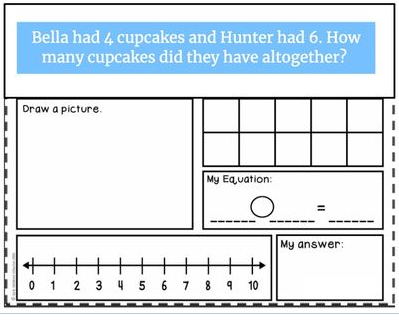  Video- Email Attachment Activity : Seesaw Reading and PhonicsInformational BooksGraded Activity :Choose an informational book  As your child reads, have them  pay attention to the characters (the people or animals), the setting (where the story takes place), and the major events (all the things that happen). Post your child’ response to the book using the questions below Activity :Read, or have someone read to you, a picture book.  State the name of the book.Retell the story-----The characters: Who are they? How would you describe them? ----The setting: How would you describe it? The major events: What happened throughout the whole story?PhonicsWatch the Silent E video on BrainPop Jr. (This can be found on Classlink) https://jr.brainpop.com/readingandwriting/phonics/silente/ .Writing All About Books- Facts Watch the video on “How Scientists Observe and Learn” Draw and label another picture with the other thing that you found on Monday. When you finish, post it on Seesaw. Remember to observe like a scientist!Video-Assigned on seesaw  Fun Activity :Free timeWrite words or sentences with shaving cream Create a creature using playdoeRetell a story using your stuffed animals Sing and dance to gonoodleJournal – Write about how your day is going SciencePlantsGrow a Bean in Bag Experiment:Materials Needed:A plastic zip top baggie One paper towelA few beans (any kind)Directions:First, fold up the paper towel so that it will fit easily inside the plastic baggie. Next, wet the paper towel and place at least two beans inside. Then, put the wet paper towel into the ziploc bag.Finally, observe for 3-5 days On a separate sheet of paper, write your prediction of what you will think will happen or what will happen to the bean over time and post prediction to seesaw .Keep this as a fun ongoing experiment and have your child pretend to be scientist and observe the bean every few days and they may write down their observations Specials-Please email the specials teacher, if you have any questions about the assignments they have posted.Please email the specials teacher, if you have any questions about the assignments they have posted. Mon.-Art rizzoK@fultonschools.orgSpecials-Please email the specials teacher, if you have any questions about the assignments they have posted.Please email the specials teacher, if you have any questions about the assignments they have posted.Wed Music wallaceE1@fultonschools.orgSpecials-Please email the specials teacher, if you have any questions about the assignments they have posted.Please email the specials teacher, if you have any questions about the assignments they have posted.Specials-Please email the specials teacher, if you have any questions about the assignments they have posted.Please email the specials teacher, if you have any questions about the assignments they have posted.Th/F- P.E.  karatassosba@fultonschools.org